Бланк відповідей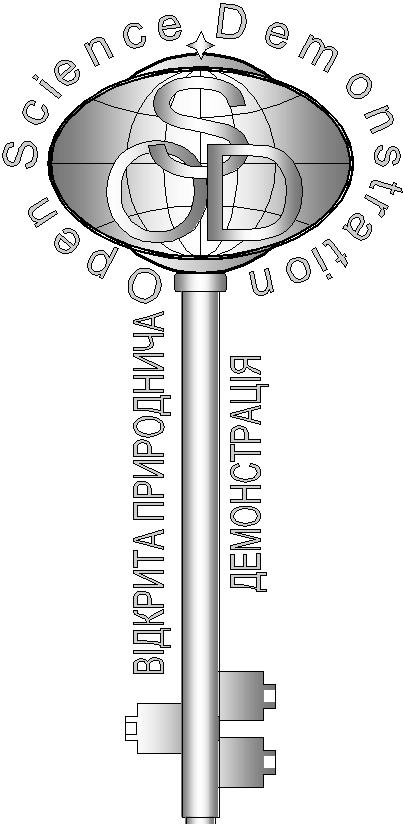 на завдання кваліфікаційного етапу відбіркового туру Всеукраїнського Інтернет – турніру із природничих дисциплін “Відкрита природнича демонстрація” (вересень – жовтень 2017 р.)Блок «Біологія»Назва команди:ID команди:Електронна пошта:«Дивні риби» Ключові слова або словосполучення відповіді на запитання : Відповідь: «Рослина-талісман» Ключові слова або словосполучення відповіді на запитання:Відповідь: «Рука робота» Ключові слова або словосполучення відповіді на запитання:Відповідь: «Давня тварина» Ключові слова або словосполучення відповіді на запитання:Відповідь: 